Wrocław, dnia 15.04.2024 r.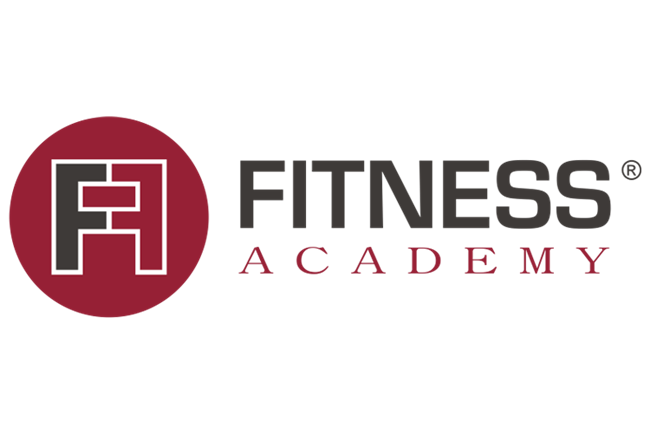 KOMUNIKAT ODNOŚNIE JAKOŚCI WODYna pływalni Klubu Fitness Academy Strzegomskaul. Strzegomska 210-212, Wrocław 54-432  1. Basen  rekreacyjny - woda spełnia wymagania określone w rozporządzeniu Ministra Zdrowia z dnia 09.11.2015 r. Dz.U. z 2015 r. poz. 2016.Od dnia 15.04.2024	poziom chlor wolny 0,37g/l 	(wymagany od 0,3 do 0,4 mg/l)				poziom pH  7,1	(wymagany 6,5-7,6)                                   Temperatura 32,4 stopni C2. Jacuzzi- woda spełnia wymagania określone w rozporządzeniu Ministra Zdrowia z dnia 09.11.2015 r. Dz.U. z 2015 r. poz. 2016.Od dnia 15.04.2024	poziom chlor wolny 0,97 mg/l (wymagany od 0,7 do 1 mg/l)				poziom pH  7,02		(wymagany 6,5-7,6)                                   Temperatura 36,7 stopni C